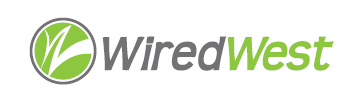 AgendaWiredWest Board of Directors MeetingCummington Community House33 Main Street, Cummington MA 01026Wednesday, August 8, 2018, 7:00 pmWelcome and Introductions								 	 5 minutesApproval of Minutes										 5 minutes  July 11, 2018Report from the Chair									20 minutesReview of Town Contract with WW								20 minutesReports from Committees								             10 minutes  Finance  GovernanceTown updates											20 minutesOther Director Input 									             10 minutesConfirm and Schedule next BoD meetings							 5 minutesOther business which could not be reasonably foreseen within 48 hours of meetingAdjourn 